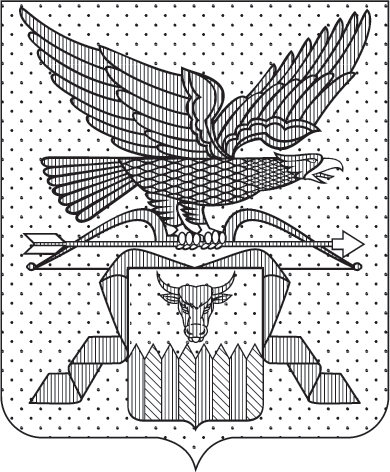 ПРАВИТЕЛЬСТВО ЗАБАЙКАЛЬСКОГО КРАЯПОСТАНОВЛЕНИЕг. ЧитаО внесении изменений в раздел 1.6 Перечня должностей государственной гражданской службы Забайкальского края в исполнительных органах Забайкальского края, исполнение должностных обязанностей 
по которым связано с использованием сведений, составляющих государственную тайну, при назначении на которые конкурс 
может не проводиться Правительство Забайкальского края постановляет:	Внести в раздел 1.6 Перечня должностей государственной гражданской службы Забайкальского края в исполнительных органах Забайкальского края, исполнение должностных обязанностей по которым связано с использованием сведений, составляющих государственную тайну, при назначении на которые конкурс может не проводиться, утвержденного постановлением Правительства Забайкальского края от 20 августа 2010 года № 330 (с изменениями, внесенными постановлениями Правительства Забайкальского края от 24 июня 2011 года № 219, от 25 ноября 2011 года 
№ 432, от 28 августа 2012 года № 355, от 16 октября 2012 года № 445, 
от 11 декабря 2012 года № 529, от 11 декабря 2012 года № 540, от 10 июня 2013 года № 227, от 11 февраля 2014 года № 65, от 17 апреля 2014 года 
№ 210, от 23 июня 2014 года № 352, от 26 января 2015 года № 30, 
от 28 апреля 2015 года № 205, от 25 августа 2015 года № 431, от 8 декабря 2015 года № 599, от 29 января 2016 года № 52, от 21 июня 2016 года № 275, от 20 июня 2017 года № 254, от 9 ноября 2017 года № 456, от 22 мая 
2018 года № 207, от 28 августа 2018 года № 351, от 26 марта 2019 года 
№ 100, от 24 июля 2019 года № 304, от 26 сентября 2019 года № 384, 
от 18 ноября 2019 года № 451, от 2 марта 2020 года № 38, от 18 мая 2020 года № 157, от 24 августа 2020 года № 337, от 28 августа 2020 года № 348, 
от 2 июля 2021 года № 234, от 15 ноября 2021 года № 439, от 17 января 
2022 года № 3, от 12 апреля 2022 года № 133, от 25 июля 2022 года № 318, 
от 19 мая 2023 года № 242, от 8 ноября 2023 года № 606), изменения, дополнив его строками следующего содержания:«».Губернатора Забайкальского края                                                      А.М.Осипов1.6.3Советник управления 11.6.4Консультант управления2